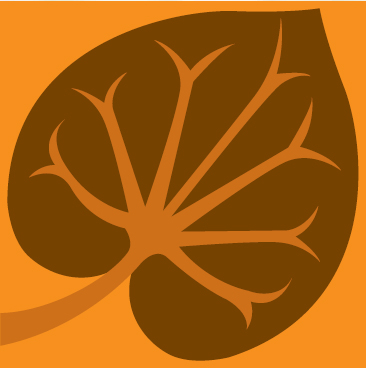 9. 00 - 9. 30	(План научных и образовательных мероприятийНационального гематологического общества на 2019 год.  26 Января 2019г.  Совещание рабочей группы по изучению ОМЛ.  1 Февраля 2019 г.  Школа МДС. Место проведения ФГБУ НМИЦ МЗРФ, г. Москва15 февраля 2019г.  Совещание рабочей группы по лечению ОЛЛ ( г. Москва, гостиница Новотель Киевская ( ул. Киевская, д.2).  Только для участников проекта «ОЛЛ2016»23 марта 2019. Конференция памяти И. Л. Черткова.  Фундаментальная наука.  Место проведения ФГБУ НМИЦ МЗРФ, г. Москва4-5 апреля 2019 Гематологический Форум в Нижнем Новгороде. «80 лет Нижегородской гематологии» (место проведения г. Нижний Новгород)25 апреля 2019г. Совещание Совета НГО по трансфузиологии ( модератор –Т.В. Гапонова). Мероприятие в рамках IV Конференции Национального общества специалистов  в области гемафереза и экстракорпоральной гемокоррекциии  26-27 апреля 2019г. (место проведения г. Самара)  май 2019г. Совещание рабочей группы по ОЛЛ. 23 мая 2019г. Совещание рабочей группы по ОМЛ (место проведения г. Москва) 24-25 мая 2019 г. «Гематологический Форум в Центральном Федеральном округе «Актуальные вопросы диагностики и лечения гемобластозов»». Совещание главных гематологов ЦФО (место проведения г. Тамбов (конференц- зал Гостиницы Державинская (адрес: площадь Льва Толстого, д.4)26-27 июня 2019 г.  Конференция: «Лейкозы и лимфомы. Терапия и фундаментальные исследования. «Актуальные вопросы диагностики и лечения гемобластозов»» (место проведения г. Киров, конференц-зал Гостиницы «Фор Элементс» (г. Киров, Октябрьский проспект, д 145/1)   11-12 Октября 2019 г.  Академия НГО.  Лимфопролиферативные  заболевания.   Научно-практическая межрегиональная конференция.«Актуальные вопросы диагностики и лечения онкогематологических заболеваний» Гостиница «Park Inn by Radisson Ярославль», (Адрес: ул. Павлика Морозова, д. 3б) г. ЯрославльОктябрь 2019г.  Экспертный совет НГО по ОЛЛ рабочая встреча. (протокол ОЛЛ 2016).?Октябрь 2019г. Микробиология\ инфекция?7-8 ноября 2019 г. Конференция: «Лейкозы и лимфомы. Терапия и фундаментальные исследования» «Актуальные вопросы диагностики и лечения гемобластозов». Место проведения г. Тюмень, конференц-зал гостиницы «Даблтри Хилтон Тюмень» «DOUBLETREE BY HILTON» (адрес: Россия г. Тюмень, ул. Орджоникидзе д. 46)	28-29 ноября 2019 г. Совет НГО по Трансфузиологии. «Медицинские и организационные технологии в трансфузиологии» Место проведения:г. Саранск, (Республика Мордовия), Гостиница Four Points by Sheraton Saransk, (адрес: г. Саранск, ул. Советская, д.54)Декабрь 2019г. Совещание рабочей группы по изучению множественной миеломы (РГ-ММ)Открытые проекты НГОАкадемия НГО: образовательные программы - НГО в регионы России («академии» по различным нозологиям (в рамках работы рабочих групп НГО - острые лейкозы, ХМЛ, инфекции, апластическая анемия, множественная миелома, ИТП, трансфузиология) Программа стажировок молодых специалистов за рубежомРазвитие и продвижение сайта НГО (подготовка к V Конгрессу гематологов России 2020г.)